Checklist for reporting non-proficient students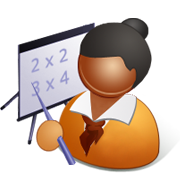 Give the original assessment.If any student receives a 69 or below:  Write the assessment title and date on the blue non-proficiency form given by the data collection teacher. Record the name and score of each student who received a 69 or below on the assessment.Prepare a retest of the skill (i.e., copy the test over, make up a few new questions).Give the retest to the student(s) that made a 69 or below.If the student still makes a 69 or below:Record the retest score in your grade book if it is higher than the original score, but do not exceed a score of 80.  Find the non-proficient form.Write the retest score for the student(s).Submit form after weekly assessments.